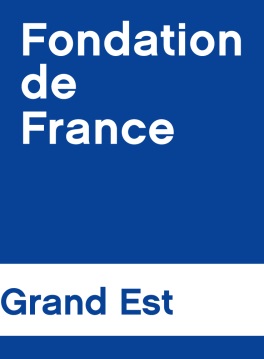 LA MECANIQUE DES IDEES 2023 :« Un appel à idées et projets de la Fondation de France sur Mulhouse et son agglomération »Envie de sortir des sentiers battus ? Envie d’agir pour l’avenir social, socio-économique, environnemental et culturel ? Envie d’en parler avec d’autres ? Seul ou en groupe, vous avez une idée pour que ça bouge autour de vous, pour améliorer la vie, les relations, l’avenir de votre territoire…Afin de nous permettre de prendre en compte votre idée, merci de répondre à toutes les questions ci-dessous en quelques lignes.Une fois rempli, merci d’adresser ce document à la Fondation de France Grand Est par mail ou par courrier postal :FONDATION DE FRANCE GRAND EST8 RUE SAINTE MARGUERITECS 9001267083 STRASBOURG CEDEXMail : grandest@fdf.orgLes idées seront étudiées tout au long de l’année.Le questionnaire pourra être accompagné de différents supports pour présenter l’action: un document écrit, une vidéo, un message audio…
MERCI pour votre contribution à notre appel à idées !1/ VOUS ETES (cochez la case correspondante et remplissez svp) :Une personne :Nom :Prénom :Email :Adresse :Téléphone(s) :Quelle est votre profession ? Votre âge ? Votre histoire par rapport à Mulhouse et/ou son agglomération?Un groupe non encore constitué, un collectif d’acteurs :Merci de nous indiquer les coordonnées de la personne qui vous représente Nom :Prénom :Email :Adresse :Téléphone(s) :Au total votre groupe est composé de………personnes.A quelle occasion ce groupe s’est-il constitué et quelles sont ses activités ?Qui sont les personnes qui le composent ?Une association, une collectivité territoriale, un établissement public ? (merci d’indiquer les coordonnées du responsable porteur de l’idée) : Nom :Adresse :Email :Téléphone(s):Quelles sont vos actions habituelles ?Comment fonctionne votre organisme ?Autre information que vous souhaitez nous donner :2/ VOTRE IDEERésuméEn quoi consiste cette idée ? (3 lignes max)Titre de votre idée :Où se réalisera-t-elle ?Comment ça a démarré ?Comment est née votre idée ? Selon quels constats ?Et quelles motivations ? A quels besoins répond-elle ?Qu’est-ce que vous voulez faire concrètement ?Quelles actions souhaiteriez-vous mettre en place ?Comment en envisagez-vous les étapes ?Quels seraient les bénéficiaires et comment seraient-ils impliqués ?3/ VOS PARTENAIRESQuels acteurs pourraient être impliqués dans la transformation de cette idée en projet ?Quels partenariats envisagez-vous ?Financier :Opérationnel :Technique (expertise, transfert de savoir-faire, …) :Réseau :4/ EN QUOI CETTE IDEE REPOND-ELLE AUX OBJECTIFS « LA MECANIQUE DES IDEES » DE LA FONDATION DE FRANCE ?En quoi pourrait-elle satisfaire des besoins non couverts ou mal couverts, en particulier pour les personnes les plus vulnérables ?En quoi contribuerait-elle au développement social, socio-économique, culturel ou environnemental du territoire concerné ?En quoi conduirait-elle plusieurs acteurs à mieux travailler ensemble ?En quoi serait-elle génératrice de nouvelles solidarités, entre personnes, entre types d’acteurs, entre territoires ?Comment votre idée permettrait-elle une implication plus forte des habitants dans la vie locale ?En quoi est-elle originale ?5/ DE QUOI AURIEZ-VOUS BESOIN POUR PASSER DE L’IDEE AU PROJET ?6/ COMMENT AVEZ-VOUS EU L’INFORMATION SUR L’APPEL A IDEES ?Bouche à oreillePresse ou radio locale Structure localeRéseau/fédérationCollectivité ou institutionSupport papier de la Fondation de France (plaquette, dépliant, …)Site Internet de la Fondation de FranceRencontre de la Fondation de FranceAutres évènementsAutre